RESIDENCE ETUDIANTE DE L’AEP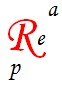 110 Bd de Strasbourg 49000 ANGERSA L’ENTREEA LA SORTIEQuantitéDétail, état des équipementsQuantité manquante, dégradations constatées …ChambreClés2clé chambre + clé portailMurs peinture blancheNeufSol PVCétat moyenLuminaire plafond1suspension papier avec ampouleInterphone1en état de fonctionnementModem internet12 câbles-1 alim-1 rallonge RJRideau tissus et tringle1MeublesMeuble évier-frigo-plaque 1 porte 1Meuble et plaque neufs sans bac glaconArmoire de toilette, 1neuveMicro onde 1Avec une cloche et trépiedLampe armoire toilette1avec ampoule – neuveEtagère 3 niveau1Chant boisTable bistro métal 2 tabourets1neuveLampe de bureau1avec ampouleTable de chevet 11 tiroir 1 corbeilleBoites rangement2Lampe de chevet1avec ampouleRallonge 3 prises1Multiprises2Armoire mélaminée 2 portes 1Avec miroirEtagères cube1Neuves 2 tiroirs toileCintres13Porte manteaux fixé sur mur3Bureau mélaminé  – 3 tiroirs1neuf1 colonne de rangementNeuve, 5 étagéresChaise bureau simili1neuveArmoire vitrée 4 portes12 étagères tachéesCouchageLit 190 x 901neufMatelas1190X90 neufAlèse 1neufsOreiller1neufProtège oreiller1neufJetée de lit beige1neufCuisineVaisselleTasse1Boite métallique2Assiettes plates2Assiettes creuses1Verres à eau7Assiettes à dessert2Bols2Mugs 2Passoire PVC1Saladier en verre1Poêle1neuveCasserole1neuveCouvercle1Planche à découper1Set de table 3Dessous de plat1Pot à ustensiles1Couteaux4Fourchettes4Cuillères à soupe3Cuillères à café3Couteau office1Ouvre boite1Louche0Ecumoire1Econome1Cuillère en bois1Spatule en bois1EntretienPoubelle PVC1Pelle/balayette 1Accessoires/décoCadres 6Coussins3Remarques :Inventaire du mobilier établi en 2 exemplaires à l’entrée dans les locaux le 17/09/2016Signature du bailleur                                            Signature du locataireRemarques :Inventaire du mobilier établi en 2. exemplaires à la sortie dans les locaux le 17/09/2016Signature du bailleur                                            Signature du locataire